						     IMS PTO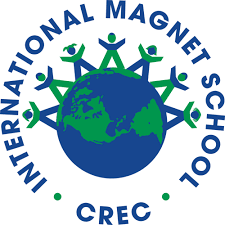 Agenda for PTO General MeetingNovember 14, 2017Type of Meeting: 		PTO General Assembly MeetingMeeting Facilitators: 		Co-Presidents Kyle Vander Poel and Jessica CastroLocation:			 IMS, 625 Chapel Rd, South Windsor, CTInvitees: 			IMS Families and StaffCall to OrderRoll CallNew Business IMS Principal Update*IMS Pre-K is moving toward NYAC accreditation. NYAC will review the curriculum, best practice, environment, resources.*All 5th graders have attended a 5 day program called STAR BASE which was successful!*Appreciation campaign for month of November: Caring, having gratitude, being grateful*Improving Chronic Absenteeism (state goal is <5%) The following are initiatives to improve the absentee rate at IMS:-Students will be recognized at the Learning Profile Assembly for Perfect Attendance for the month-Lunch with your teacher or Principal-Prizes/Incentives-Looking to partner with businesses to donate prizesCREC Lottery Representative (Please see attached slides) *The lottery is not based on “1st come, 1st serve” so if you are the first to apply or last, does not guarantee a seat*If you apply to Open Choice and CREC and you get offered an Open Choice seat and decline, you are removed from all waiting lists.  The same occurs if you are offered a CREC seat and decline*Student Pathway Preference is the highest preference in the lottery. Metropolitan Learning Center (MLC) is the student pathway preference for IMS students entering 6th grade. Keep in mind that it is the highest preference IF you choose MLC as your #1 choice. Placement is still not guaranteed. *If you move out of your town in the middle of the school year, it may be a possibility that your child may not be able to continue at their current school.IMS Family Engagement Specialist: Takeia Pitts*Picture Retake Day: DECEMBER 15, 2017Committee ReportsFundraisers/New fundraising suggestionsBox Tops: Ms. Alvarado’s class was the winner!Next Collection Date: January 29-February 9, 2018Fundraiser Distribution date: Friday Nov. 17, 2017VOLUNTEERS NEEDED to help distribute orders before school and after schoolIMS eventsHarvest Feast: November 17, 2017 at 6pm-7:30pPTO will provide Turkey and fixingsVOLUNTEERS NEEDED to help set up before the feast and to help clean up after the feast.  Volunteer times are broken up into ½ hour increments.  Food Drive: Nov. 6- Nov. 17 (Turkey Drop-off: Nov. 17)Collection boxes for non-perishable items will be located in the main office IMS Family Valentine Celebration February 9, 2018:    $10 per familyParent Senate Election- the following parents have volunteered to attend Parent Senate meetings that are one Monday per month-Hartford Parent Representative: Nina Copeland-Suburban Parent Representative: Jamie Moore Adjournment*Agenda subject to change depending upon request for the meetings*NEXT PTO MEETING: TBD(Pizza will be served at 5:30PM; childcare for IMS age students will be available)